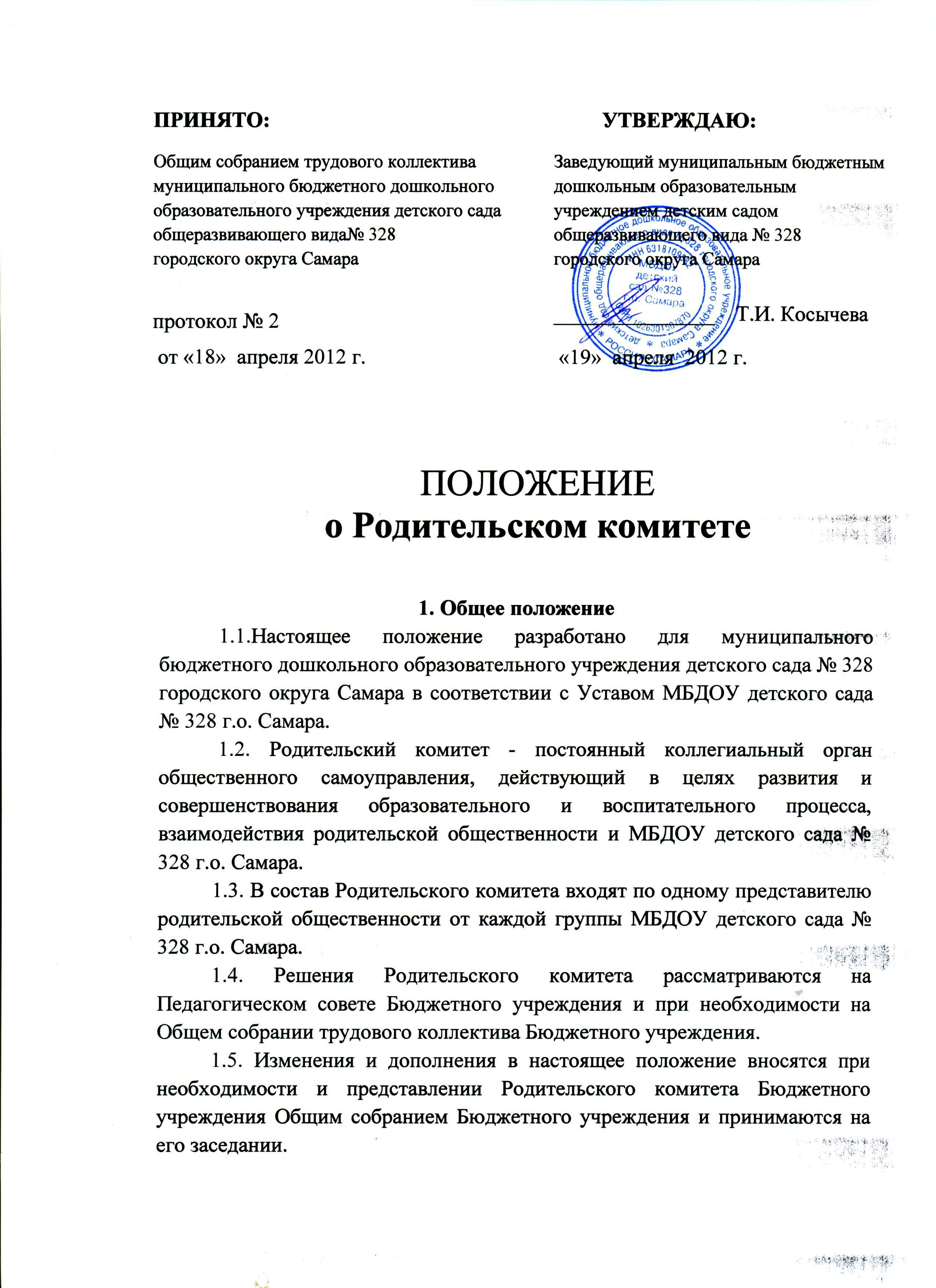 1.6. Срок данного положения не ограничен. Данное положение действует до принятия нового.2.Основные задачи Родительского комитета2.1. Основными задачами Родительского комитета являются:- совместная работа с Бюджетным учреждением по реализации государственной политики в области дошкольного образования;- защита прав и интересов воспитанников;- защита прав и интересов родителей (законных представителей);- рассмотрение и обсуждение основных направлений развития Бюджетного учреждения;3. Функции Родительского комитета3.1.Родительский комитет:обсуждает   другие локальные акты Бюджетного учреждения, касающиеся взаимодействия с родительской общественностью;участвует в определении направления образовательной, воспитательной и оздоровительной работы, вносит предложения по их совершенствованию;обсуждает вопросы содержания, форм и методов образовательного процесса, планирования педагогической деятельности принимает информацию заведующего, отчёты педагогических и медицинских работников о состоянии здоровья детей, ходе реализации образовательных и воспитательных программ, результатах готовности детей к школьному обучению;участвует в  подведении итогов деятельности за учебный год по вопросам  работы с родительской общественностью;вносит  предложения по совершенствованию педагогического процессаучаствует в совместных с родителями (законными представителями) оказывает помощь педагогам в работе с неблагополучными семьями.4. Права Родительского комитетаВ соответствии с компетенцией, установленной настоящим положением, комитет имеет право:Вносить предложения руководству и другим органам самоуправления бюджетного учреждения и получать информацию о результатах их рассмотрения.Обращаться за разъяснениями в бюджетном учреждении и организации системы образования.Заслушивать и получать достоверную информацию о состоянии образовательной и воспитательной деятельности от руководства бюджетного учреждения, других органов самоуправления.Вызывать на свои заседания родителей (законных представителей) воспитанников по представлениям (решениям) групповых родительских комитетов.Принимать участие в обсуждении локальных актов бюджетного учреждения.Давать разъяснения и предлагать мероприятия по совершенствованию воспитательной работы в бюджетном учреждении и в семье и рассматриваемым обращениям граждан.Поощрять родителей (законных представителей) воспитанников за активную работу в комитете, оказание помощи в проведении общих мероприятий и т.д.Председатель комитета может присутствовать (с последующим информированием комитета) на отдельных заседаниях педагогического совета, других органов самоуправления по вопросам, относящимся к компетенции комитета.5. Организация управления Родительским комитетом5.1.В состав Родительского комитета входят председатели родительских комитетов групп  по 1 человеку от каждой группы.5.2. При необходимости на заседание Родительского комитета     приглашаются:педагогические и медицинские работники Бюджетного учреждения, представители общественных организаций, родителипредставители Учредителя Бюджетного учреждения. Приглашенные на заседание,  пользуются  правом совещательного голоса.5.3. Родительский комитет выбирает из своего состава председателя и секретаря сроком на 1 учебный год.5.4. Председатель Родительского комитета:организуем деятельность Родительского комитета:совместно с заведующим  организует подготовку и проведение заседаний  Родительского комитета;определяет  повестку дня Родительского комитета;контролирует выполнение решений Родительского комитетавзаимодействует с заведующим  по вопросам самоуправления. 5.5. Заседание Родительскою комитета собирается   не реже 2 раз в год.5.6. Заседания Родительского собрания правомочно, если на них присутствовало не менее половины его состава6.  Взаимосвязи Родительского комитета Бюджетного учреждения с  органами самоуправления6.1. Родительский комитет  организует  взаимодействие с другими органами  самоуправления - Общим собранием трудового коллектива Бюджетного учреждения, Педагогическим советом Бюджетного учреждения.7.  Ответственность Родительского комитета 7. 1.Родительский комитет несёт ответственность:за выполнение закрепленных за ним задач и функций; за выполнение закрепленных за ним задач и функций;соответствие принимаемых решений законодательству РФ, нормативно - правовым актам.8. Делопроизводство Родительского комитетаБюджетного учреждения8.1. Заседание Родительского комитета оформляется   протоколом  8.2. В  протоколе фиксируется:    - дата проведения заседания;    - количество присутствующих;    - повестка дня;    - приглашенные (Ф.И.0.должность);    - ход обсуждения вопросов:    - предложения рекомендации и замечания родителей (законных представителей),  педагогических и других работников ДОУ;    - решение Родительского комитета;8.3.Протоколы подписываются председателем и секретарем Родительского комитета Бюджетного учреждения. Нумерация протоколов ведется от начала учебного года.